Приложение 1к Основной профессиональной образовательной программе ПССЗ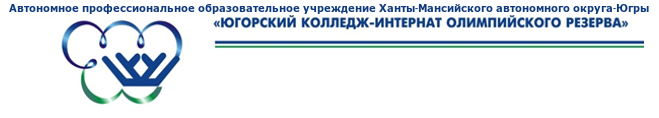 УТВЕРЖДАЮ Врио директора__________________К.А. Васильев «31» августа 2022г.РАБОЧАЯ ПРОГРАММА ДИСЦИПЛИНЫ  СПОРТИВНАЯ МЕТРОЛОГИЯНаправление подготовки (специальность):49.02.02 Адаптивная физическая культура»  (повышенный уровень)  Профиль (при наличии): педагог по адаптивной физической культуре и спорту* – в соответствии с учебным планомг. Ханты-Мансийск, 2022Рабочая программа учебной дисциплины разработана в соответствии с требованиями Федерального государственного образовательного стандарта 49.02.02 Адаптивная физическая культура  (повышенный уровень) по направлению подготовки (профилю направления, специальности) педагог по физической культуре и спортуРабочая программа учебной дисциплины разработана: Н.Н.Попов (преподаватель)(должность, статус разработчика).Рабочая программа дисциплины рассмотрена на методическом объединении «29» августа 2022г. протокол № 1Руководитель структурного подразделения _______________ К.Е.Подтёпина, Ио заместителя директора по УРРабочая программа учебной дисциплины утверждена на заседании  педагогического совета: протокол №11 от «30» августа 2022 г., приказ                  № 782-од от «31» августа 2022 г.Председатель совещательного коллегиального органа по учебной (учебно-методической) работе ________________________ К.А. Васильев,                                                              (Ф.И.О., должность, статус, подпись).Врио директора. СОДЕРЖАНИЕ1. Паспорт программы учебной дисциплины 
«СПОРТИВНАЯ МЕТРОЛОГИЯ»1.1.Область применения программы:Рабочая программа является частью основной профессиональной образовательной программы в соответствии с ФГОС по специальности СПО 49.02.02 Адаптивная  физическая культура. 1.2. Место дисциплины в структуре основной профессиональной образовательной программы:Дисциплина «Спортивная метрология» входит в состав дисциплин профессионального цикла.Учебная дисциплина является составной частью ППССЗ (профессиональный цикл, общепрофессиональная дисциплина). Содержание учебной дисциплины является теоретической основой освоения профессиональных компетенций модулей. В процессе изучения дисциплины происходит развитие общих компетенций.1.3. Цели и задачи дисциплины – требования к результатам освоения дисциплины:В результате освоения учебной дисциплины обучающийся должен уметь:-применять измеряемые величины и единицы системы СИ, средства измерений на учебно-тренировочных занятиях и соревнованиях, используя методику спортивных измерений;-измерять физическую пригодность спортсмена, определять его функциональные возможности, используя критерии физического и функционального развития человека для корреляции параметров спортсмена;-производить первичную обработку метрологических измерений в спорте;В результате освоения учебной дисциплины обучающийся должен знать:-основы государственного нормативного обеспечения метрологического контроля и надзора;-измеряемые величины, единицы системы СИ;-единицы измерений и показатели в спортивной метрологии;-шкалы и объекты измерений;-основы теории тестов, метрологические требования к тестам;-основы теории оценок, виды норм как граничных величин результатов;-основное содержание контроля и измерений в спорте за состоянием спортсмена, тренировочными нагрузками, техникой выполнения движений.В результате освоения дисциплины обучающийся должен обладать общими компетенциями, включающими в себя способность:ПК 1.4. Осуществлять педагогический контроль, оценивать процесс и результаты деятельности спортсменов на учебно-тренировочных занятиях и соревнованиях.ПК 1.5. Анализировать учебно-тренировочные занятия, процесс и результаты руководства соревновательной деятельностью.ПК 1.8. Оформлять и вести документацию, обеспечивающую учебнотренировочный процесс и соревновательную деятельность спортсменов.ПК 2.4. Осуществлять педагогический контроль в процессе проведения физкультурно-спортивных мероприятий и занятий.ПК 3.5. Участвовать в исследовательской и проектной деятельности в области образования, физической культуры и спорта.В процессе освоения дисциплины у студентов должны формировать общие компетенции (ОК) ОК 2. Организовывать собственную деятельность, определять методы решения профессиональных задач, оценивать их эффективность и качество. ОК 4. Осуществлять поиск, анализ и оценку информации, необходимой для постановки и решения профессиональных задач, профессионального и личностного развития.ОК 6. Работать в коллективе и команде, взаимодействовать с коллегами и социальными партнерами.
1.4. Рекомендуемое количество часов на освоение программы учебной дисциплины:
Максимальной учебной нагрузки обучающегося - 58 часа, в том числе:- обязательной аудиторной учебной нагрузки обучающегося - 34 часа;- самостоятельной работы обучающегося - 24 часов.2. СТРУКТУРА И СОДЕРЖАНИЕ УЧЕБНОЙ ДИСЦИПЛИНЫ2.1. Объем учебной дисциплины и виды учебной работы2.2. Тематический план и содержание учебной дисциплины «Основы биомеханики»3. условия реализации УЧЕБНОЙ дисциплины3.1. Требования к минимальному материально-техническому обеспечениюРеализация программы дисциплины требует наличия учебного кабинета. Оборудование учебного кабинета: посадочные места по количеству обучающихся, рабочее место преподавателя, доска классная, комплект учебно-методических пособий, комплект дидактического обеспечения по дисциплине. Технические средства обучения: компьютер с лицензионным программным обеспечением, мультимедийное оборудование, локальная сеть с выходом в Интернет.        Требования к специализированному оборудованиюИзмерительные линейки, транспортиры, медицинские весы, ростомеры, гониометры, динамометры, секундомеры, датчики (тензодатчики), 
3.2. Информационное обеспечение обученияПеречень рекомендуемых учебных изданий, дополнительной литературы.1. Аварханов М.А. Биометрия в сфере физической культуры и спорта: учебное пособие.- М.: МПГУ, 2015.- 120с.2. Вышедко А.М. Мониторинг с элементами спортивной метрологии при занятиях физической культурой и спортом: учебное пособие.- Красноярск: СФУ, 2016.- 224с. 3. Трифонова Н.Н. спортивная метрология: учебное пособие.- 2-е изд., стереотип.- М.: Флинта,2017.- 112с.4. Пресняков В. Методы математической обработки результатов спортивно-педагогических исследований: учеб.- метод. пособие.- М.: Человек, 2015.- 288с. 4. КОНТРОЛЬ И ОЦЕНКА РЕЗУЛЬТАТОВ ОСВОЕНИЯ ДИСЦИПЛИНЫКонтроль и оценка результатов освоения дисциплины осуществляется преподавателем в процессе проведения практических занятий, а также выполнения учащимися индивидуальных заданий, проектов, исследований.4.1. Текущий контрольВ качестве оценочных средств используются: собеседование, тестирование, индивидуальное домашнее задание, реферат.4.2 Промежуточная аттестация студентов по дисциплине. Промежуточная аттестация студентов по дисциплине предполагает;   -  зачёт.      Формы и методы контроля и оценки результатов обучения должны позволять проверять у обучающихся не только сформированность профессиональных компетенций, но и развитие общих компетенций и обеспечивающих их умений.Очная форма*Заочная форма*Индекс по учебному плануОДБ.07Группа131Курс3 курс на базе 9 классовСеместр6 семестр на базе 9  классовОбщее количество часов:58 часаАудиторные занятия34 часаСамостоятельная (внеаудиторная) работа24 часовФорма контроля6 семестр: зачетстр.ПАСПОРТ ПРОГРАММЫ УЧЕБНОЙ ДИСЦИПЛИНЫ4 СТРУКТУРА и содержание УЧЕБНОЙ ДИСЦИПЛИНЫ6 условия реализации  учебной дисциплины14Контроль и оценка результатов Освоения учебной дисциплины15 Вид учебной работыОбъем часовМаксимальная учебная нагрузка (всего)58Обязательная аудиторная учебная нагрузка (всего) 34в том числе:теоретические занятия26практические занятия8Самостоятельная работа обучающегося (всего)24в том числе:      подготовка рефератов, докладов, сообщений8      подготовка к практическим работам 8      индивидуальная домашняя работа, работа с литературой8Итоговая аттестация в форме -   зачётИтоговая аттестация в форме -   зачётНаименование разделов и темСодержание и формы организации деятельности обучающихсяСодержание и формы организации деятельности обучающихсяОбъем, акад. ч. / в том числе в форме практической подготовки, акад. ч.Коды компетенций, формированию которых способствует элемент программы12234Раздел 1Раздел 1. Метрологическое обеспечение физкультурноспортивнойдеятельности спортсменов.Тема 1.1. Основы спортивной метрологии.Содержание учебного материалаСодержание учебного материала2Тема 1.1. Основы спортивной метрологии.1Введение. Требования к уровню подготовки студентов по междисциплинарному курсу. Роль метрологии в учебно-тренировочном процессе. ОК 01, ОК 02, ОК 09.Тема 1.1. Основы спортивной метрологии.2История развития метрологии.ОК 01, ОК 02, ОК 09.Тема 1.1. Основы спортивной метрологии.3Влияние совершенствования измерений на спортивные результаты.ОК 01, ОК 02, ОК 09.Тема 1.1. Основы спортивной метрологии.Самостоятельная работа обучающихсяСамостоятельная работа обучающихся4Тема 1.1. Основы спортивной метрологии.Написание реферата «Основатели метрической системы мер»Написание реферата «Основатели метрической системы мер»Тема 1.2. Измеряемыевеличины., единицы системыСИ.Содержание учебного материалаСодержание учебного материала1Тема 1.2. Измеряемыевеличины., единицы системыСИ.1Системы единиц физических величин, единицы системы Си.ОК 01, ОК 02, ОК 09.ПК 1.1, ПК 1.2.Тема 1.2. Измеряемыевеличины., единицы системыСИ.2Параметры измеряемые в физической культуре и спорте.ОК 01, ОК 02, ОК 09.ПК 1.1, ПК 1.2.Тема 1.2. Измеряемыевеличины., единицы системыСИ.Самостоятельная работа обучающихсяСамостоятельная работа обучающихся2Тема 1.2. Измеряемыевеличины., единицы системыСИ. «Подготовка доклада Исторические аспекты измеряемых величин в России» «Подготовка доклада Исторические аспекты измеряемых величин в России»Тема 1.2. Измеряемыевеличины., единицы системыСИ.Практическое занятие Практическое занятие 2Тема 1.2. Измеряемыевеличины., единицы системыСИ.Составление таблицы соответствия применяемых измеряемых величин, единиц систем Си, средств измерений в различных видах спорта на учебно-тренировочных занятиях и соревнованиях.Составление таблицы соответствия применяемых измеряемых величин, единиц систем Си, средств измерений в различных видах спорта на учебно-тренировочных занятиях и соревнованиях.Тема 1.3. Основы государственного нормативного обеспечения метрологического контроля и надзораСодержание учебного материалаСодержание учебного материала2Тема 1.3. Основы государственного нормативного обеспечения метрологического контроля и надзора1Г осударственная метрологическая служба России - основа нормативного обеспечения физической культуры и спорта.Г осударственный метрологический контроль и надзор.ОК 4, ОК 5, ОК 6.Тема 1.3. Основы государственного нормативного обеспечения метрологического контроля и надзора2Метрологические характеристики средств измерений.ОК 4, ОК 5, ОК 6.Тема 1.3. Основы государственного нормативного обеспечения метрологического контроля и надзора3Проверка и калибровка средств измерений.ОК 4, ОК 5, ОК 6.Тема 1.3. Основы государственного нормативного обеспечения метрологического контроля и надзора4Метрологический контроль средств измерений в спорте.ОК 4, ОК 5, ОК 6.Тема 1.3. Основы государственного нормативного обеспечения метрологического контроля и надзораСамостоятельная работа обучающихсяСамостоятельная работа обучающихся4Тема 1.3. Основы государственного нормативного обеспечения метрологического контроля и надзораВыполнение реферата «Правила проверки и калибровки средств измерений»; «Виды эталонов и условия их хранения»Выполнение реферата «Правила проверки и калибровки средств измерений»; «Виды эталонов и условия их хранения»Тема 1.4. Единицы измерений и показатели в спортивной метрологииСодержание учебного материалаСодержание учебного материала2Тема 1.4. Единицы измерений и показатели в спортивной метрологии1Единицы измерений, мера как средство измеренияОК 01, ОК 02, ОК 09.ПК1.1,ПК1.2,ПК 1.1, ПК 1.2.Тема 1.4. Единицы измерений и показатели в спортивной метрологии2Факторы, влияющие на качество измерений. Погрешности измерений.ОК 01, ОК 02, ОК 09.ПК1.1,ПК1.2,ПК 1.1, ПК 1.2.Тема 1.4. Единицы измерений и показатели в спортивной метрологии3Эталоны, их классификации, функции и виды.ОК 01, ОК 02, ОК 09.ПК1.1,ПК1.2,ПК 1.1, ПК 1.2.Тема 1.4. Единицы измерений и показатели в спортивной метрологии4Измерительные приборы и установки.ОК 01, ОК 02, ОК 09.ПК1.1,ПК1.2,ПК 1.1, ПК 1.2.Тема 1.5. Шкалы измеренийСодержание учебного материалаСодержание учебного материала2ОК 01, ОК 02, ОК 09.ПК1.1,ПК1.2,ПК 1.1, ПК 1.2.Тема 1.5. Шкалы измерений1Шкала - как элемент счетной системы.Тема 1.5. Шкалы измерений2Виды шкал измерений в спорте.Тема 1.5. Шкалы измеренийПрактическое занятиеПрактическое занятие2Тема 1.5. Шкалы измеренийИспользование шкал измерений в избранных видах спорта. Разработка таблицы использование различных шкал измерений в избранном видеИспользование шкал измерений в избранных видах спорта. Разработка таблицы использование различных шкал измерений в избранном видеТема 1.6. Объекты измерений спортивной метрологииСодержание учебного материалаСодержание учебного материала2Тема 1.6. Объекты измерений спортивной метрологии1Показатели спортивной нагрузки.ОК 01, ОК 02, ОК 09.ПК 1.1, ПК 1.2.Тема 1.6. Объекты измерений спортивной метрологии2Показатели уровня физической подготовленности.ОК 01, ОК 02, ОК 09.ПК 1.1, ПК 1.2.Тема 1.6. Объекты измерений спортивной метрологии3Технико-тактические показатели.ОК 01, ОК 02, ОК 09.ПК 1.1, ПК 1.2.Тема 1.6. Объекты измерений спортивной метрологииПрактическое занятиеПрактическое занятие1Тема 1.6. Объекты измерений спортивной метрологииИспользуя методику спортивных измерений. Составить таблицу показателей спортивной нагрузки в различных видах спортаИспользуя методику спортивных измерений. Составить таблицу показателей спортивной нагрузки в различных видах спортаРаздел 2 Основное содержание контроля и измерений в спорте за состоянием спортсмена, тренировочными нагрузками, техникой выполнения движений;Тема 2.1. Основы теории тестов.Содержание учебного материалаСодержание учебного материала2Раздел 2 Основное содержание контроля и измерений в спорте за состоянием спортсмена, тренировочными нагрузками, техникой выполнения движений;Тема 2.1. Основы теории тестов.1Теория тестов.ОК 01, ОК 02, ОК 09.ПК1.1,ПК1.2Раздел 2 Основное содержание контроля и измерений в спорте за состоянием спортсмена, тренировочными нагрузками, техникой выполнения движений;Тема 2.1. Основы теории тестов.2Надежность и информативность тестов.ОК 01, ОК 02, ОК 09.ПК1.1,ПК1.2Раздел 2 Основное содержание контроля и измерений в спорте за состоянием спортсмена, тренировочными нагрузками, техникой выполнения движений;Тема 2.1. Основы теории тестов.3Метрологические требования к тестам.ОК 01, ОК 02, ОК 09.ПК1.1,ПК1.2Раздел 2 Основное содержание контроля и измерений в спорте за состоянием спортсмена, тренировочными нагрузками, техникой выполнения движений;Тема 2.1. Основы теории тестов.4Виды стандартных тестов и методика их проведения.ОК 01, ОК 02, ОК 09.ПК1.1,ПК1.2Раздел 2 Основное содержание контроля и измерений в спорте за состоянием спортсмена, тренировочными нагрузками, техникой выполнения движений;Тема 2.1. Основы теории тестов.Практическое занятиеПрактическое занятие1Раздел 2 Основное содержание контроля и измерений в спорте за состоянием спортсмена, тренировочными нагрузками, техникой выполнения движений;Тема 2.1. Основы теории тестов.Составление таблицы тестирования физического развития спортсменов младшего, среднего и старшего школьного возраста в избранном видеСоставление таблицы тестирования физического развития спортсменов младшего, среднего и старшего школьного возраста в избранном видеРаздел 2 Основное содержание контроля и измерений в спорте за состоянием спортсмена, тренировочными нагрузками, техникой выполнения движений;Тема 2.1. Основы теории тестов.Самостоятельная работа обучающихсяСамостоятельная работа обучающихся6Раздел 2 Основное содержание контроля и измерений в спорте за состоянием спортсмена, тренировочными нагрузками, техникой выполнения движений;Тема 2.1. Основы теории тестов.Анализ и сравнительная характеристика стандартного, европейского и американского тестированияАнализ и сравнительная характеристика стандартного, европейского и американского тестированияТема 2.2. Информативность тестов, метрологические требования к методике тестирования.Содержание учебного материалаСодержание учебного материала1Тема 2.2. Информативность тестов, метрологические требования к методике тестирования.1Общие замечания по методике тестирования:интенсивность работы;продолжительность тестирования;показания к прекращению тестирования;противопоказания к тестированию.ОК 01, ОК 02, ОК 09.ПК1.1,ПК1.2,ПК 1.1, ПК1.2.Тема 2.2. Информативность тестов, метрологические требования к методике тестирования.Самостоятельная работа обучающихсяСамостоятельная работа обучающихся8Тема 2.2. Информативность тестов, метрологические требования к методике тестирования.Разработка методических рекомендаций о видах показаний к прекращению тестирования в избранных видах спорта и физической культуреРазработка методических рекомендаций о видах показаний к прекращению тестирования в избранных видах спорта и физической культуреТема 2.3. Основы теории оценок, виды норм как граничных величин результатов в спортивной метрологииСодержание учебного материалаСодержание учебного материала2Тема 2.3. Основы теории оценок, виды норм как граничных величин результатов в спортивной метрологии1Теория оценок.ОК 01, ОК 02, ОК 09.ПК 1.1, ПК 1.2.Тема 2.3. Основы теории оценок, виды норм как граничных величин результатов в спортивной метрологии2Виды норм, как граничные величины результатов в спортивной метрологии.ОК 01, ОК 02, ОК 09.ПК 1.1, ПК 1.2.Тема 2.3. Основы теории оценок, виды норм как граничных величин результатов в спортивной метрологии3Возрастные нормы, учет особенности телосложения, их влияние на двигательные возможности спортсменов.Тема 2.4. Измерение физической пригодности спортсмена и определение его функциональных возможностей.Содержание учебного материалаСодержание учебного материала2Тема 2.4. Измерение физической пригодности спортсмена и определение его функциональных возможностей.1Определение уровня здоровья спортсмена. Измерение функциональных показателей.ОК 01, ОК 02, ОК 09.ПК1.1,ПК1.2Тема 2.4. Измерение физической пригодности спортсмена и определение его функциональных возможностей.2Определение способности к совершению максимальной работы спортсменов. (анаэробная производительность, аэробная производительность, метаболическая производительность) ОК 01, ОК 02, ОК 09.ПК1.1,ПК1.2Тема 2.4. Измерение физической пригодности спортсмена и определение его функциональных возможностей.3Антропометрические измерения в спорте.ОК 01, ОК 02, ОК 09.ПК1.1,ПК1.2Тема 2.4. Измерение физической пригодности спортсмена и определение его функциональных возможностей.Практическое занятиеПрактическое занятие2Тема 2.4. Измерение физической пригодности спортсмена и определение его функциональных возможностей.Определение исходных показателей развития спортсмена, используя критерии физического и функционального развития для корреляции параметров:Составление медицинского анамнеза спортсмена.Определение функциональных возможностей организма.Составление карты антропометрических показателей спортсмена.Определение исходных показателей развития спортсмена, используя критерии физического и функционального развития для корреляции параметров:Составление медицинского анамнеза спортсмена.Определение функциональных возможностей организма.Составление карты антропометрических показателей спортсмена.Тема 2.5. Виды контроля и их содержание в спорте.Содержание учебного материалаСодержание учебного материала2Тема 2.5. Виды контроля и их содержание в спорте.1Основное содержание контроля в спорте: состояние спортсмена, тренировочные нагрузки, техника выполнения движений.ОК 01, ОК 02, ОК 09.ПК 1.1, ПК 1.2.Тема 2.5. Виды контроля и их содержание в спорте.2Измерение физической пригодности человека.ОК 01, ОК 02, ОК 09.ПК 1.1, ПК 1.2.Тема 2.5. Виды контроля и их содержание в спорте.3Измерение физической пригодности человека и возрастные аспекты.ОК 01, ОК 02, ОК 09.ПК 1.1, ПК 1.2.Тема 2.5. Виды контроля и их содержание в спорте.4Использование возрастных норм для определения функциональных и физических возможностей спортсменов.ОК 01, ОК 02, ОК 09.ПК 1.1, ПК 1.2.Тема 2.6. Анализ динамики показателей и регулирование подготовки спортсменов.Содержание учебного материалаСодержание учебного материала2Тема 2.6. Анализ динамики показателей и регулирование подготовки спортсменов.1Приемы анализа учебно-тренировочного занятия.ОК 01, ОК 02, ОК 09.ПК 1.1, ПК 1.2.Тема 2.6. Анализ динамики показателей и регулирование подготовки спортсменов.2Организация и проведение анализа динамики уровня физических качеств спортсменов в избранных видах спорта (в микро- и макроциклах).ОК 01, ОК 02, ОК 09.ПК 1.1, ПК 1.2.Тема 2.6. Анализ динамики показателей и регулирование подготовки спортсменов.3Анализ нагрузки и восстановительного периода спортсменов.ОК 01, ОК 02, ОК 09.ПК 1.1, ПК 1.2.4Наблюдение, анализ и самоанализ учебно-тренировочных занятий по видам спорта.5Анализ динамики уровня технической и тактической подготовки в игровых видах спорта.Раздел 3. Проведениепервичной обработки материалов метрологических измерений в спорте.Тема 3.1. Метод средних величин.Содержание учебного материалаСодержание учебного материала2Раздел 3. Проведениепервичной обработки материалов метрологических измерений в спорте.Тема 3.1. Метод средних величин.1Образование вариационных рядов.ОК 01, ОК 02, ОК 09.ПК 1.1, ПК 1.2.Раздел 3. Проведениепервичной обработки материалов метрологических измерений в спорте.Тема 3.1. Метод средних величин.2Виды вариационных рядов и графическое изображение.ОК 01, ОК 02, ОК 09.ПК 1.1, ПК 1.2.Раздел 3. Проведениепервичной обработки материалов метрологических измерений в спорте.Тема 3.1. Метод средних величин.3Решение типовых задач методом средних величин.ОК 01, ОК 02, ОК 09.ПК 1.1, ПК 1.2.Т ема 3.2. Г рафическоеизображение статическихданных.Содержание учебного материалаСодержание учебного материала2ОК 01, ОК 02, ОК 09.ПК 1.1, ПК 1.2.Т ема 3.2. Г рафическоеизображение статическихданных.1Г рафик как средство точной информации и источник анализа и обобщения данных.Т ема 3.2. Г рафическоеизображение статическихданных.2Виды диаграмм (столбиковые, линейные, радиальные) как отражение физических и функциональных возможностей спортсменов в избранныхТ ема 3.2. Г рафическоеизображение статическихданных.Всего: Всего: 58Результаты(освоенные профессиональные компетенции)Основные показатели оценки результатаФормы и методы контроля и оценкиПК 1.1. Определять цели и задачи, планировать учебно-тренировочные занятия.- знать половозрастные особенности моторики человека;- знать биомеханику физических качеств.Текущий контроль в форме:- защиты практических работ;- контрольных работ по темам дисциплины.Промежуточная аттестация:- дифференцированный зачет;- экзамен.ПК 1.2. Проводить учебно-тренировочные занятия.- уметь применять знания по биомеханике в профессиональной деятельности. Текущий контроль в форме:- защиты практических работ;- контрольных работ по темам дисциплины.Промежуточная аттестация:- дифференцированный зачет;- экзамен.ПК 1.3. Руководить соревновательной деятельностью спортсменов.- уметь проводить биомеханический анализ двигательных действий.Текущий контроль в форме:- защиты практических работ;- контрольных работ по темам дисциплины.Промежуточная аттестация:- дифференцированный зачет;- экзамен.ПК 1.4. Осуществлять педагогический контроль, оценивать процесс и результаты деятельности спортсменов на учебно-тренировочных занятиях и соревнованиях- знать биомеханические основы физических упражнений.Текущий контроль в форме:- защиты практических работ;- контрольных работ по темам дисциплины.Промежуточная аттестация:- дифференцированный зачет;- экзамен.ПК 1.5. Анализировать учебно-тренировочные занятия, процесс и результаты руководства соревновательной деятельностью.- знать основы кинематики и динамики движений человека;- уметь проводить биомеханический анализ двигательных действий.Текущий контроль в форме:- защиты практических работ;- контрольных работ по темам дисциплины.Промежуточная аттестация:- дифференцированный зачет;- экзамен.ПК 1.6. Проводить спортивный отбор и спортивную ориентацию- знать биомеханические характеристики двигательного аппарата человека;- знать биомеханику физических качеств человека.Текущий контроль в форме:- защиты практических работ;- контрольных работ по темам дисциплины.Промежуточная аттестация:- дифференцированный зачет;- экзамен.ПК 1.7. Подбирать, эксплуатировать и готовить к занятиям и соревнованиям спортивное оборудование и инвентарь- уметь применять знания по биомеханике в профессиональной деятельности. Текущий контроль в форме:- защиты практических работ;- контрольных работ по темам дисциплины.Промежуточная аттестация:- дифференцированный зачет;- экзамен.ПК 1.8. Оформлять и вести документацию, обеспечивающую учебно-тренировочный процесс и соревновательную деятельность спортсменов- уметь применять знания по биомеханике в профессиональной деятельности. Текущий контроль в форме:- защиты практических работ;- контрольных работ по темам дисциплины.Промежуточная аттестация:- дифференцированный зачет;- экзамен.ПК 2.1. Определять цели, задачи и планировать физкультурно-спортивные мероприятия и занятия с различными возрастными группами населения- знать половозрастные особенности моторики человека.Текущий контроль в форме:- защиты практических работ;- контрольных работ по темам дисциплины.Промежуточная аттестация:- дифференцированный зачет;- экзамен.ПК 2.2. Мотивировать население различных возрастных групп к участию в физкультурно-спортивной деятельности- уметь применять знания по биомеханике в профессиональной деятельности. Текущий контроль в форме:- защиты практических работ;- контрольных работ по темам дисциплины.Промежуточная аттестация:- дифференцированный зачет;- экзамен.ПК 2.3. Организовывать и проводить физкультурно-спортивные мероприятия и занятия- уметь применять знания по биомеханике в профессиональной деятельности. Текущий контроль в форме:- защиты практических работ;- контрольных работ по темам дисциплины.Промежуточная аттестация:- дифференцированный зачет;- экзамен.ПК 2.4. Осуществлять педагогический контроль в процессе проведения физкультурно-спортивных мероприятий и занятий- уметь проводить биомеханический анализ двигательных действий.Текущий контроль в форме:- защиты практических работ;- контрольных работ по темам дисциплины.Промежуточная аттестация:- дифференцированный зачет;- экзамен.ПК 2.5. Организовывать обустройство и эксплуатацию спортивных сооружений и мест занятий физической культурой и спортом- уметь применять знания по биомеханике в профессиональной деятельности. Текущий контроль в форме:- защиты практических работ;- контрольных работ по темам дисциплины.Промежуточная аттестация:- дифференцированный зачет;- экзамен.ПК 2.6. Оформлять документацию (учебную, учетную, отчетную, сметно-финансовую), обеспечивающую организацию и проведение физкультурно-спортивных мероприятий и занятий и функционирование спортивных сооружений и мест занятий физической культурой и спортом- уметь применять знания по биомеханике в профессиональной деятельности. ПК 3.1. Разрабатывать методическое обеспечение организации учебно-тренировочного процесса и руководства соревновательной деятельностью спортсменов в избранном виде спорта- уметь применять знания по биомеханике в профессиональной деятельности. Результаты(освоенные общие компетенции)Основные показатели оценки результатаФормы и методы контроля и оценкиОК 1. Понимать сущность и социальную значимость своей будущей профессии, проявлять к ней устойчивый интересдемонстрация интереса к будущей профессииИнтерпретация результатов наблюдений за деятельностью обучающегося в процессе освоения дисциплиныОК 2. Организовывать собственную деятельность, выбирать типовые методы и способы выполнения профессиональных задач, оценивать их эффективность и качествовыбор и применение методов и способов решения профессиональных задач в области физкультурно-спортивной подготовки;самооценка эффективности и качества выполнения;Интерпретация результатов наблюдений за деятельностью обучающегося в процессе освоения дисциплиныОК 3.Принимать решения в стандартных и нестандартных ситуациях и нести за них ответственностьрешение стандартных и нестандартных профессиональных задач в области педагогического процесса и физкультурно-спортивной подготовки;Интерпретация результатов наблюдений за деятельностью обучающегося в процессе освоения дисциплиныОК 4. Осуществлять поиск и использование информации, необходимой для эффективного выполнения профессиональных задач, профессионального и личностного развитияэффективный поиск необходимой информации;использование различных источников информации, включая Интернет-ресурсы;Интерпретация результатов наблюдений за деятельностью обучающегося в процессе освоения дисциплиныОК 5.Использовать информационно-коммуникационные технологии в профессиональной деятельностисоздание баз данных результатов и их учет;Интерпретация результатов наблюдений за деятельностью обучающегося в процессе освоения дисциплиныОК 6. Работать в коллективе и в команде, эффективно общаться с коллегами, руководством, потребителямивзаимодействие с обучающимися, преподавателями в ходе обучения;Интерпретация результатов наблюдений за деятельностью обучающегося в процессе освоения дисциплиныОК 7. Ставить цели, мотивировать деятельность занимающихся физической культурой и спортом, организовывать и контролировать их работу с принятием на себя ответственности за качество учебно-тренировочного процесса и организации физкультурно-спортивных мероприятий и занятий. самоанализ и коррекция результатов собственной работы;Интерпретация результатов наблюдений за деятельностью обучающегося в процессе освоения дисциплиныОК 8.Самостоятельно определять задачи профессионального и личностного развития, заниматься самообразованием, осознанно планировать повышение квалификацииорганизация самостоятельных занятий при изучении дисциплины;Интерпретация результатов наблюдений за деятельностью обучающегося в процессе освоения дисциплиныОК 9. Осуществлять профессиональную деятельность в условиях обновления ее целей, содержания и смены технологийвыбор и применение адекватных методов и способов решения профессиональных задач в области физкультурно-спортивной подготовки;Интерпретация результатов наблюдений за деятельностью обучающегося в процессе освоения дисциплиныОК 10. Обеспечивать безопасные условия труда в профессиональной деятельностисоблюдение техники безопасности.Интерпретация результатов наблюдений за деятельностью обучающегося в процессе освоения дисциплины